EARLY LEARNING COALITION OF SOUTHWEST FLORIDA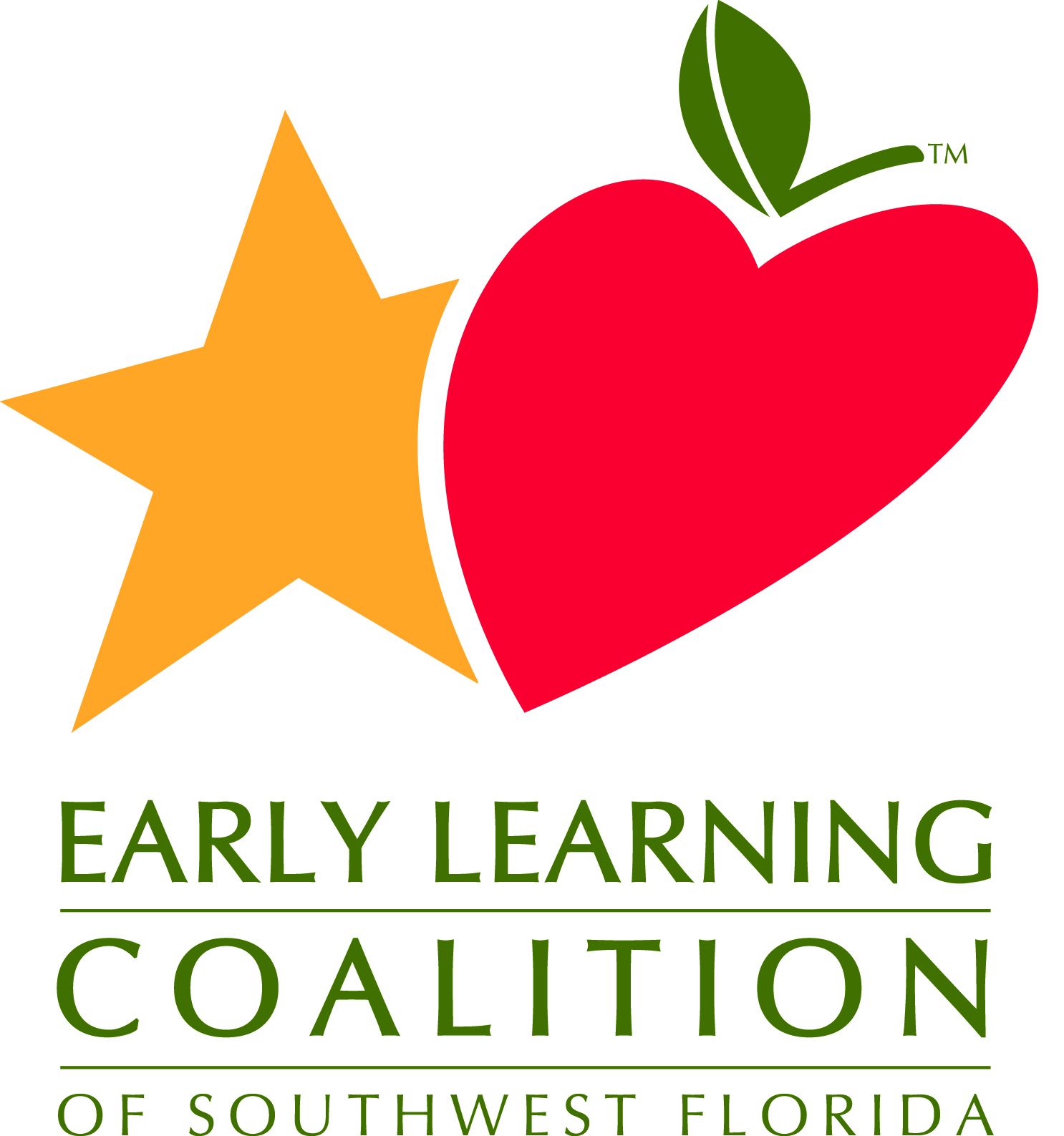 FINANCE COMMITTEEMeeting AgendaSeptember 16, 2020 8:30 a.m.Purpose:  This committee is charged with the oversight of budget development, accurate tracking of expenditures, monitoring unrestricted funds, and to ensure adequate financial controls in coordination with appropriate staff and directors.Committee Members:Douglas Szabo, Finance Committee Chair, Henderson, Franklin, Starnes & Holt, P.A.Jeff Alluri, Principal/VP Consulting, Element Technologies, LLCBrooke Delmotte, Provider Liaison/Operations Manager, Early Steps, SWFL Health Planning CouncilNate M. Halligan, Portfolio Manager, Busey BankAmy McLean, Lee County School District(*) Materials included in Finance Committee Packet.         (**) Materials sent electronically to Committee Members.All meetings will be held at 2675 Winkler Avenue, Fort Myers, FL 33901 unless otherwise announced. Join Zoom Meetinghttps://us02web.zoom.us/j/88635931536?pwd=dHdRQWJDRG93eUhMSldIWEdRNjlxZz09Meeting ID: 886 3593 1536Passcode: 006460One tap mobile+13017158592,,88635931536# US (Germantown)+13126266799,,88635931536# US (Chicago)Dial by your location+1 301 715 8592 US (Germantown)         +1 312 626 6799  us (Chicago          +1 929 436 2866 US (New York)	+1 253 215 8782 US (Tacoma)	+1 346 248 7799 US (Houston)	+1 669 900 6833 US (San Jose) Meeting ID: 886 3593 1536	 Find your local number: https://us02web.zoom.us/u/kEJCYHWpeAgenda ItemsPage No.Facilitator/ PresenterSuggested Time Frames1.  Welcome and Introductions--Doug Szabo8:30 a.m.2.   Vote on Finance Committee Minutes of June 3, 2020*  2Doug Szabo8:35 a.m.3.   Discuss Utilization Management (Forecast) - Handout       5Susan Block8:40 a.m.4.   Review Utilization Reports and Statements of Revenues and Expenditures  6Nga Cotter9:00 a.m.5.   Review Notice of Award and effect on FY20-21 BudgetNga Cotter9:10 a.m.6.   Update on Addendum #1 for FY 18-19 ReconciliationNga Cotter9:20 a.m.7.   Update on Fiscal FY19-20 Close-outNga Cotter9:30 a.m.8.   Approval of Naples InventoryNga Cotter9:35 a.m.8.   Review of OEL’s Expenditure Validation (aka Desk Review) for Jan-Jun 2019 Nga Cotter9:40 a.m.AdjournmentNext Meeting – 11/4/2020